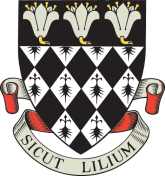 Magdalen College SchoolApplication Form for 16+ Drama ScholarshipClosing date for return of form: Monday 4th November 2019Drama Scholarship Assessments:  Friday 6th December 2019I would like my son:	………...………………………………………………………………House 			………...………………………………………………………………to be considered for the award of a Drama Scholarship.He will attend the assessments on Friday 6th December from 4pm.Signed	………………………………………………………………………………………….Date	………………………………………………………………………………………….Please return this form to the Registrar, Magdalen College Schoolregistrar@mcsoxford.org